Témoignez pour Jésus par la puissance 
de l’Esprit Saint de DieuCeux qui enseignent des enfants devraient lire l’étude #53 pour enfants.Prière : « Cher Seigneur, veuillez aider les croyants de mon troupeau à employer la puissance que tu leur as donné pour témoigner à leurs amis et parents, comme Pierre et les autres apôtres. »Préparez votre cœur avec la prière et la Parole de DieuLisez Actes 3 :1 à 22 trouvez-y plusieurs choses que Pierre et Jean ont faites et dites pour convaincre beaucoup de gens des Bonnes Nouvelles du salut. [Les réponses suivent les questions.]Pierre a-t-il offert à l’homme boiteux quelque shose de plus valable que l’or. Qu’est-ce que c’était ? [Verses 6]D’où est venue la puissance qui a guéri l’homme boiteux lorsqu’il a cru ? [Versets 12, 13 et 16]De quel fait le plus important Pierre et Jean étaient-ils des témoins ? [Versets 14 et -15]Que les gens a-t-il dû faire, de sorte que leurs péchés soient enlevés ? [Verset 19]Sept aides au témoignage puissant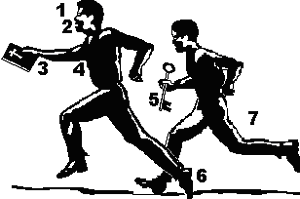 QuestionsYeux. Trouvez en Jean 4 :35 à 39 ce que Dieu veut que nous voyions.Lèvres. Trouvez en Luc 24 :46 à 48 ce que nous devons dire au sujet de Jésus.Mains (la Bible). Trouvez en 2 Timothée 2:2 ce que nous devons faire avec le Parole de Dieu.

Trouvez en Matthieu 28:18 à 20 ce que nous somme tenus à enseigner aux disciples à faire.Cœur. Trouvez en 1 Corinthiens 13 :1 à 3 ce qui rend notre travail efficace.Trouvez en Hébreux 11:6 ce dont nous avons besoin pour que Dieu agisse.Trouvez en 1 Thessaloniciens 5 :17 ce que nous devrions faire tout le temps.Trouvez en les Actes 1 :8 de qui nous devons obtenir la puissance et pourquoi.Mains (les clefs). Trouvez en Matthieu 16 :13 à 19 ce que Jésus a promis à Pierre.
Trouvez en Matthieu 18:18 qui encore a reçu cette promesse.
Trouvez en Jean 20 :22 et 23 ce que Dieu fera à travers nous.Pieds (chaussures). Trouvez en Éphésiens. 6:15 le genre de chaussures que Dieu fournit.Trouvez en Ésaïe 52 :7 pourquoi on appelle ses pieds « beaux ».Compagnons. Trouvez dans en Actes 11 :12 combien de personnes ont assisté Pierre.
Trouvez dans en Actes 13 :2 à 5 combien de personnes ont assisté Paul.
Trouvez en Luc 10 :1 combien de personnes ont voyagé ensemble.RéponsesYeux. Concentrez sur les champs qui sont prêts à moissonner, c’est-à-dire, les gens qui se repentiront et croiront.Lèvres. Proclamez la mort de Jésus, sa résurrection qui donne la vie, et le pardon qui est pour tous ceux qui se repentissent.Mains (la Bible). Partagez avec d’autres ce que nous avons entendu, et enseignez aux croyants à obéir Jésus.Cœur. Faites tout avec l’amour, la foi et la prière, par la puissance de l’Esprit Saint.Mains (les clefs). Jésus a promis à Pierre les clefs de son Royaume, un symbole du pouvoir de pardonner les péchés. Jésus a promis le même pouvoir à ses autres disciples. Jésus a promis ce même pouvoir aux croyants qui sont remplis d’Esprit Saint.
Jésus lui-même avait employé les clefs pour pardonner les péchés à un paralytique lorsqu’il a vu la foi des quatre amis de cet homme qui l’ont descendu par le toit pour que Jésus puisse le guérir (Mc 2 :1 à 12). En raison de leur foi, Jésus lui a pardonné ses péchés.
Nous aussi, nous pouvons employer les clefs chaque fois que nous croyons par la puissance de l’Esprit Saint que quelqu’un recevra Jésus et son pardon. La conversion d’une autre personne commence lorsqu’un croyant témoigne pour Jésus par la puissance. Puis, naturellement, cette autre personne doit également exercer sa propre foi pour accomplir leur conversion.Pieds. Nos pieds doivent être chaussés avec « le zèle que donne l’Évangile de paix », ce qui signifie que nous apportons aux gens un message joyeux de paix et de joie.Compagnons.
a) Pierre avait six compagnons lorsqu’il est allé parler à des Gentils non-Juifs au sujet de Jésus.
b) Paul et Barnabas, avec Jean-Marc, leur aide-de-camp, ont été envoyés d’Antioche à d’autres pays.
c) Le Christ a envoyé soixante-deux ouvriers deux par deux (en groupes de deux). Jésus et ses apôtres ont normalement œuvré en petite équipe et non pas seul.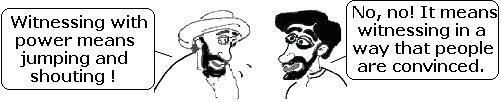 Être rempli de l’Esprit SaintLà où les Écritures mentionnent la plénitude d’Esprit Saint et la réception de sa puissance, le but en est de permettre à des croyants d’effectuer un certain travail très pratique pour Dieu. Par exemple, lorsque l’Esprit Saint est venu sur Samson, il a pu tuer un lion, ce qui a commencé une série d’événements qui ont menés à la libération d’Israël de ses ennemis. Le but de la plénitude d’Esprit Saint n’est jamais simplement de fournir à des gens une expérience émotive peu commune. La seule fois dans l’Écriture où des adorateurs ont sauté et crié, Dieu a fait à Élie les massacrer (1 Rois 18 :25 à 40).Projetez avec vos collègues des activités à faire pendant la semaine.Priez pour la puissance de témoigner de la manière que Jésus a dite. Rendez visite alors aux personnes qui ne connaissent pas encore le Christ.Priez pour des personnes qui sont perdues sans Christ.Rendez visite aux croyants et demandez-leur à qui d’entre leurs amis et parents devraient-ils parler au sujet de Jésus. S’ils veulent de l’aide à ce faire, alors offrez de les accompagner et de les aider à commencer.Planifiez avec vos collègues la prochaine réunion de culte.Racontez comment Pierre et Jean ont guéri un homme et ont parlé au sujet de Jésus.Posez les questions listées ci-dessus.Expliquez les sept aides au témoignage puissant (voir ci-dessus).Expliquez le but de cette puissance.Laissez les enfants présenter ce qu’ils ont préparé.Pour présenter le Repas du Seigneur, lisez Jean 21 :9 à 14 et expliquez que Jésus nous invite à présent à manger avec lui ainsi qu’avec les autres.Laissez les croyants faire des rapports sur la façon dont ils ont récemment témoigné pour Jésus avec puissance.Mettez-vous en groupes de deux et de trois pour prier les uns pour les autres, pour faire des plans et pour s’encouragez les uns pour les autres.Apprenez par cœur ensemble Actes 4 : 33.